Potravinová pyramidaPřečti si a spoj jednotlivé potraviny se správným patrem: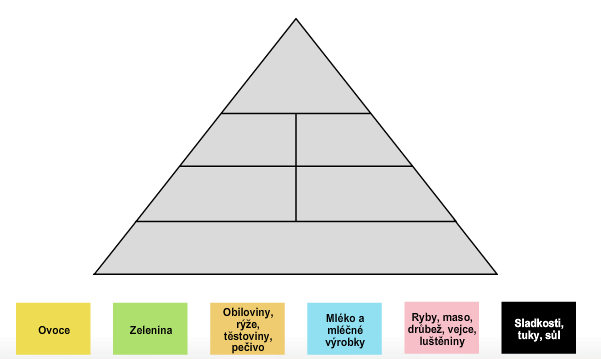 Namaluj nebo napiš, které potraviny jsou pro tebe nevhodné: